 	KRISZTADELFIÁN BIBLIA MISSZIÓ - ALAPVETÖ BIBLIAI IGAZSÁGOK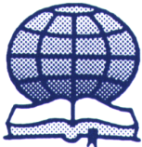 SZENTHÁROMSÁG –E ISTEN? AZ ISTEN ÉS JÉZUS KÖZÖTTI KAPCSOLAT MEGÉRTÉSEEzen ismertetőnk elolvasása után választ fog majd tudni adni az alábbi kérdésekre:1. Milyen kapcsolat van Isten és Jézus között?2. Hogyan nevezi Jézust az evangélium?3. Miért nem lehet Jézus a Mindenható Isten?4. Mit mond a Biblia a Szentlélekről?5. Mi jellemzi majd Isten és Jézus kapcsolatát a jövőben?1. Milyen kapcsolat van Isten és Jézus között?A Bibliában több vers is világosan leírja az Isten és Jézus közötti kapcsolat természetét. A Biblia azt tanítja, hogy Jézus – Isten Fia. De azt is leszögezi, hogy Isten Jézus Krisztus Atyja.  Az angyal ezt mondta Máriának: „Íme, fogansz méhedben, és fiút szülsz, akit nevezz Jézusnak. Nagy lesz ő, és a Magasságos Fiának mondják majd” (Lukács 1:31, 32).Jézus megkeresztelkedésekor egy hang hallatszott a mennyből: „Ez az én Fiam, akiben gyönyörködöm” (Máté 3:17). Minden jó apa örül, ha gyermekei engedelmesek. Isten sem kivétel ez alól. De – amiként a hétköznapi apa személye sem azonos a fiáéval -, úgy Isten sem azonos az Ő Fiával, Jézus Krisztussal.  Jézus Istennek a képmása, Isten jellemének a visszatükrözője az emberek számára (Zsidók 1:3). Ha a tükörbe nézünk, saját képmásunkat látjuk, ám ez a kép fizikailag nem azonos velünk: az csupán tükörkép. Hasonlóképpen Jézus sem Istennel azonos lény. Ő Isten képmását tükrözte vissza az embereknek. Az apák mindig előbb léteznek, mint gyermekeik. Isten öröktől fogva létezik, viszont Jézus, az Ő Fia viszont nem. Péter azt írja, hogy Jézus a „világ teremtése előtt kiválasztatott” Isten elméje, azaz gondolatai és tervei szerint, „de az idők végén jelent meg tiértetek” (1 Péter 1:20). Sokak számára nagyon meglepő lehet, de Jézus nem létezett a földön történő megszületése előtt. Megszületésének céljáról ezt olvassuk: „mert úgy szerette Isten a világot, hogy egyszülött Fiát adta, hogy aki hisz őbenne, el ne vesszen, hanem örök élete legyen” (János 3:16). Isten a Fiát adta értünk. Lehet-e ezt ennél egyszerűbben megfogalmazni? Amiként Isten „szeretett Fiának” nevezte Jézust, úgy Jézus is gyakran hívta Istent Atyjának. Ezt mondta: „Elmegyek az Atyához, mert az Atya nagyobb nálam” (János 14:28). Ha Isten nagyobb, akkor hogyan lehetne Ő és Jézus ugyanaz a lény? Amikor az idők végéről kérdezték, Jézus azt mondta: „Azt a napot viszont, vagy azt az órát senki sem tudja,… sem a Fiú, hanem csak az Atya” (Márk 13:32). Ha Isten tudja azt, de Jézus nem, akkor hogyan lehetnek azonosak? Továbbá feltámadását követően Jézus kijelentette: „Felmegyek az én Atyámhoz és a ti Atyátokhoz, az én Istenemhez és a ti Istenetekhez” (János 20:17). Istenről Pál apostol is ezt írja: „az Úr Jézus Istene és Atyja” (2 Kor.11:31).A Biblia világos kinyilatkoztatása szerint Isten és Jézus két különálló lény.  Pál és János apostolok megértették Isten és Jézus kapcsolatát. Pál azt mondta: „Minden férfinak feje a Krisztus, a Krisztus feje pedig az Isten” (1 Kor.11:3). Vannak, akik azzal érvelnek, hogy Jézus csupán „emberként” beszélt z Atyja felsőbbségéről, viszont amikor e kijelentés leíratott Jézus már elnyerte a halhatatlanságot és a mennyben volt, ám amint olvassuk, még ekkor sem volt egyenrangú Istennel. Szintén megdöbbentő lehet a Szentírás következő kijelentése: „Mert egy az Isten, egy a közbenjáró is Isten és az emberek között; az ember Krisztus Jézus” (1 Timóteus 2:5). Valójában Jézus továbbra is ember, nem Isten. Istent azonban soha nem említi emberként a Biblia, amiként Jézust sem nevezi így: „Isten, a Fiú”. Világos, hogy két különböző személyről van szó.  János azt mondta: „Ha valaki vallja, hogy Jézus Isten Fia, abban Isten marad” (1 János 4:15). Ebben a levélben tehát az áll: „Jézus az Isten Fia”. Ez a Biblia többször ismételt egyértelmű tanítása. Hogyan nevezi Jézust az evangélium?Az evangélium gyakran nevezi őt „Jézusnak”, „Krisztusnak”, „Úrnak” és „mesternek”, továbbá:az ember Fiának (81 esetben)az Isten Fiának (27 esetben)Dávid Fiának (17 esetben)Szeretett Fiúnak (8 esetben)Jézust az „Ember fiának” is szokás nevezni, mivel anyja emberi lény volt; az Isten Fiának pedig azért, mert Atyja Isten volt; a Dávid Fiának azért, mert Dávid Királytól származik, és mert királyként fog visszatérni a földre, hogy elfoglalja Dávid királyi székét (Lukács 1:32,33); „szeretett Fiúnak” pedig azért, mert engedelmes Fia volt Atyjának”.Ami a legfontosabb: 133 (!) utalás Jézust, a Fiú névvel illeti. Azaz: nem azonos Istennel, az ő Atyjával. Jól tesszük, ha elfogadjuk a Biblia által oly bőségesen elénk tárt bizonyítékait.Miért nem lehet Jézus a Mindenható Isten?Habár Isten és Jézus céljaik tekintetében azonosak, a munkájuk különböző.Isten a szabad választás lehetőségét adta Ádámnak. Ádám evett a tiltott gyümölcsből, és vétkezett Isten ellen. Ennek következtében minden leszármazottjának szembe kell néznie az öregséggel, betegséggel és halállal. Megváltásukhoz egy bűntelen embernek kellett helyreállítania az ember Istennel való kapcsolatát. Ez az ember Jézus Krisztus volt. (1 Kor. 15:20-23, 42-49). Ezt a munkát Isten – mivel ő eleve halhatatlan és bűntelen – nem végezhette el. A Biblia szerint Istent nem lehet rossz dolgokkal kísérteni. (Jakab 1:13). Vele ellentétben Jézus halandó emberi testben élt, elszenvedett kísértéseket,  és vétkezhetett volna, de nem cselekedett bűnt (Zsidók 2:18, 4:15). Ez a Biblia központi tanítása. Isten feláldozta Fiát, „hogy üdvözüljön a világ általa” (János 3:17). „Krisztus már akkor meghalt értünk, amikor bűnösök voltunk”és „az ő vére által még inkább meg fog menteni minket a haragtól” (Róm. 5:8,9). Isten nem vétkezhet, nem is halhat meg. Ezért Jézus Krisztus által tette lehetővé az üdvözülést (megmenekülést), aki életét adta értünk. Ha Jézus nem tudott volna bűnt elkövetni, akkor a bűn felett aratott győzelmének sem volna jelentősége. Ezért Jézus nem lehet része valamiféle „Szentháromságnak”.Mit mond a Biblia a Szentlélekről?Ha megértettük, hogy Jézus nem lehet egy és ugyanaz a személy az Atyjával, és hogy a Háromság tan nem bibliai tanítás, akkor azt sem feltételezhetjük, hogy a Szentlélek egy harmadik Isten.A Biblia szerint a Szentlélek – Isten ereje, nem pedig olyan személy, aki irányítja az emberek tetteit. Az angyal azt mondta Máriának: „A Szentlélek száll reád, és a Magasságos ereje árnyékoz be téged, ezért a születendőt is szentnek nevezik majd, Isten Fiának” (Lukács 1:35).Az igazság egy egyszerű kijelentésben fogalmazódik meg. Jézus, az Isten Fia, mivel az Ő ereje által fogant meg. Mi jellemzi majd Isten és Jézus kapcsolatát a jövőben?Jóllehet Jézus immár halhatatlan, szerepe továbbra is különbözni fog az Istenétől.  A Biblia szerint Isten hamarosan újból elküldi Fiát a földre, hogy létrehozza az Ő Királyságát (Zakariás 9:9,10; Máté 25:31). Jézus királyként fog uralkodni, míg végül át nem adja a Királyságot Istennek. Jézus - Istennek immár halhatatlan Fiaként is -, változatlanul Istennek marad alávetve – „hogy Isten legyen minden mindenekben” (1 Kor.15:23-28). A Biblia csodálatos jó híre, hogy mi magunk is ott lehetünk Isten Királyságában. Ahhoz, hogy elnyerjük az örök élet áldását Jézus eljövetelekor, a következőket kell megtennünk:hinnünk kell Isten Igéjét, a Bibliát, és meg kell tartanunk a benne megírtakat.nagy becsben kell tartanunk Isten nagyszerű ajándékát, az Ő egyszülött Fiát,hálásnak kell lennünk Jézusnak azért, hogy életét áldozta értünk. Befejezésként álljanak itt magának Jézusnak a szavai: „Az pedig az örök élet, hogy ismernek téged, az egyedül igaz Istent, és akit elküldtél, a Jézus Krisztust” (János 17:3).Elérhetőségeink: www.cbmhu.org